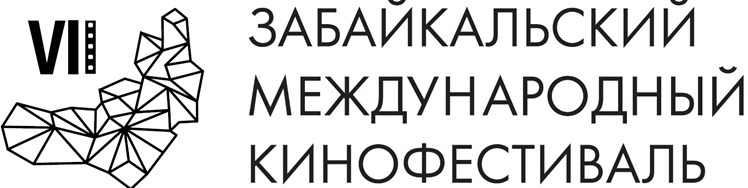 Чита, 4 мая 2018 годаГости Седьмого Забайкальского Международного КинофестиваляСедьмой Забайкальский Международный Кинофестиваль традиционно соберет в Чите лучших представителей российского и международного кинематографа: известных актеров, актрис, режиссеров, продюсеров, сценаристов и других деятелей киноискусства. Забайкальцев и гостей края ждет не только насыщенная кинопрограмма, но и многочисленные творческие встречи, концерты,  живое общение с артистами, круглые столы и специальные мероприятия. Участники VII ЗМКФ: Александр Михайлов – актёр театра и кино, кинорежиссёр, народный артист РСФСР, президент Забайкальского Международного Кинофестиваля.Сергей Маковецкий – актер театра и кино, народный артист России, лауреат премий «Ника», «Золотой орел», «Чайка», «Хрустальная Турандот». Служит в Театре имени Е.Б. Вахтангова. Сергей Маковецкий — один из сильнейших мастеров российского кино,  на счету которого более 100 актерских работ.  4 июня 2018 г.  в Забайкальской Краевой Филармонии Сергей Маковецкий представит спектакль-откровение «Неслучайная встреча».Валерий Баринов  –  актёр театра и кино, народный артист России, служит  в Московском театре юного зрителя. Фильмография артиста насчитывает боле 200 киноработ.Юрий Чернов –  актёр театра и кино, педагог, издатель, музыкант, народный артист России. Популярность обрел после роли в фильме «Доживем до понедельника» (1968 г.), всего за годы свое  актерской карьеры сыграл более 100 ролей в кино.Лариса Лужина – актриса театра и кино, народная артистка РСФСР. Одна из самых ярких звёзд советского кинематографа. На её счету роли более чем в полусотне картин. Зритель узнал и полюбил её после премьеры фильма "На семи ветрах", затем были "Тишина", "Большая руда" и, конечно, "Вертикаль".Ирина Розанова –    актриса театра и кино, народная артистка России, обладательница премий «Ника» и «Золотой орел», призер множества  национальных и международных кинофестивалей.  Член жюри Большого конкурса VII Забайкальского международного кинофестиваля.Ольга Кабо –  актриса театра и кино, певица, заслуженная артистка России, член Ассоциации каскадёров России, одна из ведущих актрис Театра им. Моссовета.Ольга Кабо выступит в роли ведущей торжественной церемонии Открытия VII ЗМКФ.Андрей Мерзликин – актер театра и кино, кинорежиссер, телеведущий. На счету артиста более 120 ролей в кино. 31 мая 2018 г.  Андрей Мерзликин выступит в роли ведущего торжественной церемонии Открытия VII ЗМКФ.1 июня на сцене Забайкальского краевого драматического театра состоится творческая встреча Андрея Мерзликина с забайкальским зрителем.Инга Оболдина –   актриса театра и кино, театральный режиссёр, заслуженная артистка России, обладательница премии за лучшую женскую роль фестиваля «Кинотавр» в 2017 году за роль в фильме «Жги», который  актриса представит   в программе «Поздняя премьера»  в рамках VII Забайкальского международного кинофестиваля.Марат Башаров – актёр театра и кино, телеведущий, заслуженный артист Татарстана. Лауреат Государственной премии РФ.   Марат Башаров выступит в качестве ведущего торжественной церемонии Закрытия  VII ЗМКФ.Наталия Селиверстова – актриса театра и кино, заслуженная артистка России, актриса Московского театра имени М.Н. Ермоловой под руководством Олега Меньшикова.Анна Ардова  –  актриса театра, кино и телевидения, лауреат премии «ТЭФИ» за лучшую женскую роль в телесериале «Одна за всех, актриса Театра им. Маяковского.30 мая 2018 г.  в преддверии Седьмого Забайкальского международного кинофестиваля  на сцене Забайкальского Краевого Драматического Театра состоится Квартирник Анны Ардовой. Ольга Будина  – актриса, продюсер, общественный̆ деятель, певица,  телеведущая, лауреат Государственной премии РФ,  академик Российской̆ Национальной̆ Академии кинематографических наук и искусств, учредитель, директор и председатель Правления  Благотворительного фонда «Обереги Будущее!»; Президент Всероссийского Фестиваля семейных любительских театров «Сказка приходит в твой дом».Ирина Безрукова – актриса театра и кино, телеведущая, общественный деятель. Ирина Безрукова выступит в качестве ведущей  торжественной церемонии Закрытия  VII ЗМКФ.Ирина Медведева  –  белорусская и российская актриса и певица, исполнительница главных ролей в проекте «6 кадров», мюзикле POLA NEGRI и других.Ирина Медведева выступит в качестве ведущей гала-концерта VII ЗМКФ, который состоится 2 июня 2018 г.Дмитрий Павленко – актер театра и кино, уроженец Забайкальского края, актер Московского театра имени М.Н. Ермоловой  под руководством Олега Меньшикова. Антон  и Виктория Макарские  – актеры театра и кино, музыканты, исполнители.1 июня 2018 г.  в Большом зале Дома офицеров состоится Живой концерт звездной семейной пары Антона и Виктории Макарских.  Георгий Дронов – российский актёр театра и кино, кинорежиссёр.  Популярность артисту принесли роли в  телесериалах «Саша+Маша» и  «Воронины». 2 июня 2018 г. Георгий Дронов выступит  в роли ведущего гала-концерта VII ЗМКФ.Анна Михайловская – актриса театра и кино. Стала широко  известна благодаря телевизионным сериалам: Барвиха, Маргоша, Молодежка, Манекенщица.Председатель жюри конкурса «Новый взгляд» VII  Забайкальского международного Кинофестиваля.  Анна Михайловская выступит в роли ведущей гала-концерта VII ЗМКФ.Иван Стебунов – актёр театра и кино, режиссер. Служит на сцене Московского театра «Современник» под руководством Галины Волчек.  Выступит  в роли ведущего гала-концерта VII ЗМКФ.Организатор кинофестиваля – Ассоциация инициативных граждан по содействию сохранения и развития этнографической культуры Сибири «Забайкальское Землячество». Кинофестиваль проводится при поддержке Губернатора, Правительства и Министерства Культуры Забайкальского Края.Генеральный спонсор кинофестиваля – ПАО «ГМК «Норильский никель»Ведущий спонсор кинофестиваля – ЗАО «ИнтерМедиаГруп»Cпонсор кинофестиваля – «Сибирская угольно энергетическая компания»Спонсор кинофестиваля – Байкальская Горная КомпанияСпонсор кинофестиваля – сеть супермаркетов «Дочки & Сыночки»Официальный перевозчик кинофестиваля – S7 AIRLINESПартнеры кинофестиваля:– банк ВТБ– компания «Группа ВИЮР»– клиника «Азия Спа»– дом меха и кожи «Зимушка»Ведущий телевизионный партнер – ТК «Альтес»Ведущий интернет партнер – 75.руИнформационные партнеры кинофестиваля:- портал Wday.ru- проект Андрея Малахова StarHit- газета «Забайкальский рабочий»- городской портал «Чита сейчас»- радио «Сибирь»Президент кинофестиваля – народный артист РСФСР Александр Михайлов.Официальный сайт кинофестиваля – www.zmkf.ru